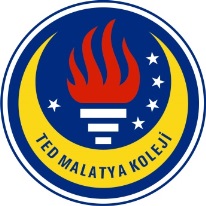 TED MALATYA KOLEJİ2016-2017 Eğitim & Öğretim Yılı Mart ayı                                          İngilizce Günlüğümüz                 31.03.2017Sayın Velimiz,3. Sınıf öğrencilerimiz 2016-2017 Eğitim ve Öğretim yılının Mart ayıiçerisinde İngilizce derslerinde: Ünite 7 In the hospital  kapsamında;Kelime Bilgisi olarak; Hospital, doctor, stomach-ache, toothache, headache, earache, cough, nurse, cold, ill, what’s the matter? Jump, look, shout, land, phone, wake up, give, feel, say, terrible, flea, pill, lolly, play a trick, injection, lie down, what happened? ( Hastane, doktor, karın ağrısı, diş ağrısı, baş ağrısı, kulak ağrısı, öksürük, hemşire, soğuk algınlığı, hasta, sorun ne? zıplamak, bakmak, bağırmak, iniş yapmak, telefon etmek, uyanmak, vermek, hissetmek, söylemek, berbat, pire, hap, şeker, birine oyun oynamak, iğne, uzanmak, ne oldu?)Dilbilgisi olarak: Simple past tense, geçmiş zaman yapısı öğrenilmiştir. Bu yapı ile Regular(düzenli)  ve irregular(düzensiz fiiller) öğrenilmiştir.Örneğin: Regular verbs: look-looked, shout-shouted, watch-watchedI watched Tv yesterday.(Dün televizyon izledim)I looked at the cat.(Kediye baktım)Irregular verbs : go-went wake up-woke up, say-said, feel-feltÖrneğin: She woke up at seven o’clock yesterday.(O dün yedide kalktı)                I went to hospital last week. (Geçen hafta hastaneye gittim.)Yazma Becerisi olarak;Hastalıklarla ilgili sorular yazılıp cevaplar verilmiştir.Üünitedeki yeni kelimeleri ve kalıpları defterlerine yazmışlardır.Geçmiş zaman ile ilgili olan tüm yazılı alıştırmalar yapılmıştır.Okuma becerisi olarak ; Üniteyle ilgili hikaye okunup ilgili sorular çözülmüştür.Dinleme becerisi olarak:Öğrenciler ünitedeki dinleme aktivitelerini yaptılar. Ayrıca ünitedeki  konuya ilişkin şarkıyı dinleyip söylediler. Ödevlendirme ve Proje: Öğrenilen bilgilerin pekiştirilmesi amacıyla Workbook (çalışma kitabından) ve çalışma kağıtları ödev olarak verilmiştir.Cambridge sınavına girecek olan öğrencilerimize sınav örnekleri dağıtılmış ve geri dönüş sağlanmıştır.Ayrıca 2.dönem proje sunumu için “My town” konusu seçilmiş ve her öğrenciden hayallerindeki kasabayı tanıtmaları istenmiştir. Sunum öncesi prova yapılmış ve gerekli düzeltmeler yapılmıştır.Konuşma becerisi olarak:  Ünitedeki hikaye diyaloglar kurularak canlandırılmıştır. Ayrıca hastalıklar ile ilgili What’s the matter?sorusu kullanarak ikili diyaloglar kurulmuştur ve sınıfta canlandırılmıştır.Speaking derslerinde Hobbies (hobiler) konusu işlenmiştir.Bu kapsamda Is s/he.. soru kalıpları ve No, s/he isn't ya da Yes, s/he is cevapları öğrenilmiştir. Ayrıca Do you do..? soru kalıplarıyla öğrencilerin yaptıkları hobileri tanıtmaları sağlanmıştır. Müzik aletlerinin türleri öğrenilmiş, bunula ilgili video izlenmiş, aktiviteler yapılmıştır. Öğrencilerle öğrendiğimiz soru kalıpları ile oyun oynanmıştır.                                                                                                              İngilizce Zümresi